COGNOME NOME:CLASSE I									DATA: 24/4/2020Verifica di GeografiaIndica con una X se la caratteristica indicata appartiene a un lago o a un fiume.Indica qual è l’origine dei seguenti laghi europei con una X.Indica a quale regione appartengono i laghi delle immagini seguenti, inserendo nella tabella la lettera corrispondente:   A. Lago di Costanza 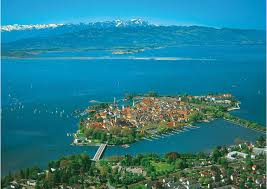    B. Mar Caspio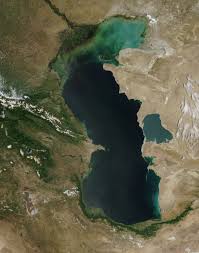     C. Lago Balaton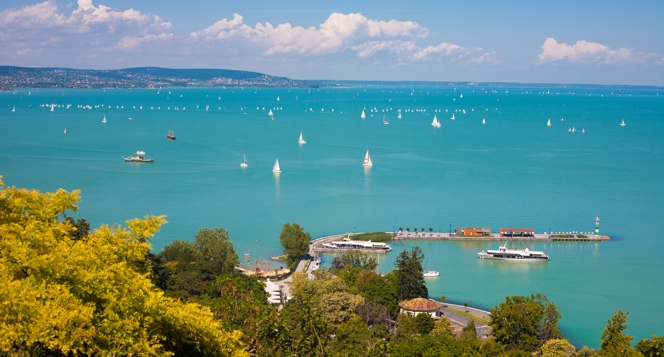    D. Lago Ladoga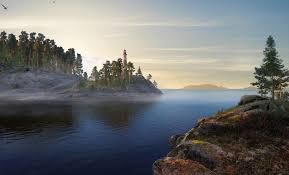    E. Lago Saimaa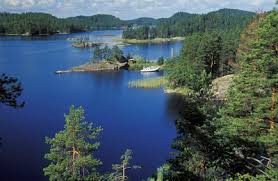   F. Lago di Iseo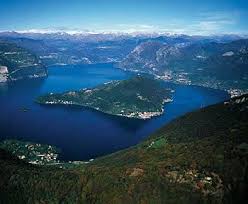 FIUMELAGOCompletamente circondato da terre emerse.La pioggia alimenta le sue acque. Immissario.Foce a delta.Bacino originato dallo sbarramento di un fiume con una diga.L’acqua piovana si è raccolta nel cratere di un vulcano spento.Conche originate dall’erosione dei ghiacciai e riempitesi di acqua.Meandri.Portata.Ciclo dell’acqua.Laghi GlacialeTettonicaVulcanicaTrasimenodi Bolsenadi Braccianodi ComoMaggioreVänerndi Ginevradi Ocridadi ScutariNord EuropaIn RussiaRegione alpinaEuropa centraleEuropa meridionaleAl confine tra Europa e Asia